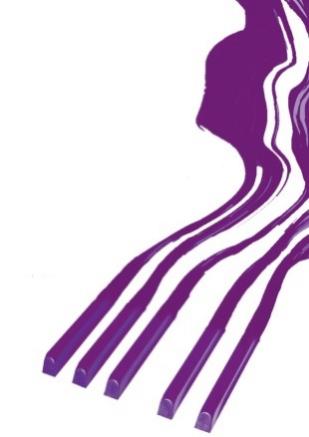 REZULTATI KLAVIR SOLO/RESULTS PIANO SOLO                       TREĆA KATEGORIJA/THIRD CATEGORY                                                                                                                                                                                                 Memorial „Sanja Pavlovic“-piano competition                                                                                                                                                                                                   March, 2022, Aleksinac, Serbia                                                                                                                                             Takmičar/CompetitorDatum rođenja/Date of birthIlia TchernaevOlga BorzenkoDragomir BratićIrina MintsOcena/PointsNagrada/AwardNagrada/AwardMaša Tkalčević
Prof. Deniza Matijević31.03.200910097989497.25I-1I-1Lea Eva Antonina
Prof. Zorica Bruketa19.02.20098492929290I-2I-2Tomislav Zdravković
Prof. Hristina Lazarević Suton08.05.20098692928789.25II-1II-1Nikoleta Hadzhiteneva
Prof. Elena Tasseva12.11.20098093938688II-2II-2Ema Pijaca
Prof. Zorica Bruketa29.04.20097590908284.25II-3Žoka Beviz
Prof. Jelena Nikolić Varga29.08.20097080807075III-1